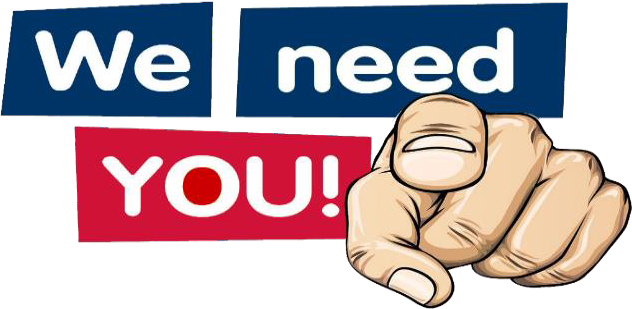 For candy stations Dress up (or not)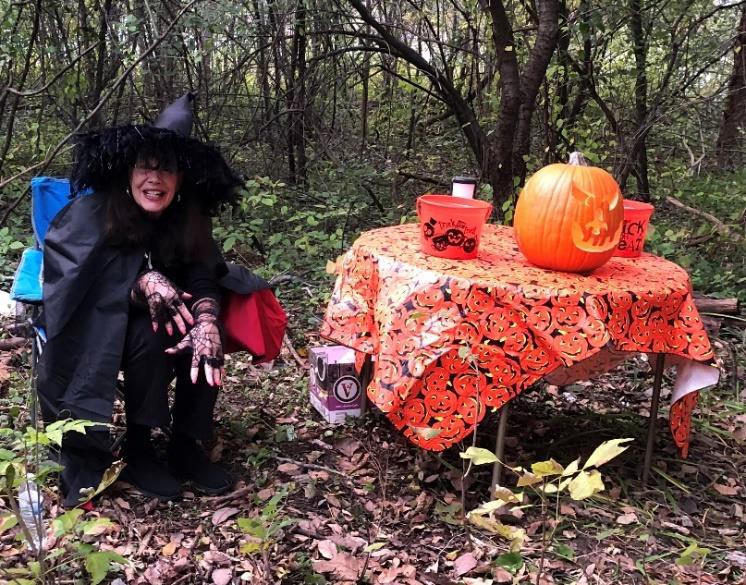 (Yes, you can donate candy)SAVE THE DATEHorseshoe Lake Corporation5th Annual Trick or Treat on the Trail Lakeshore Drive Nature Trail Saturday, October 28, 5:00 to 6:30 PM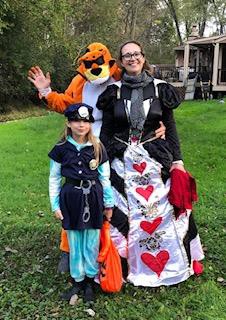 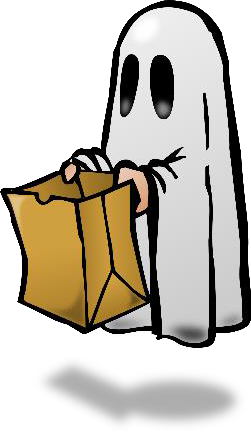 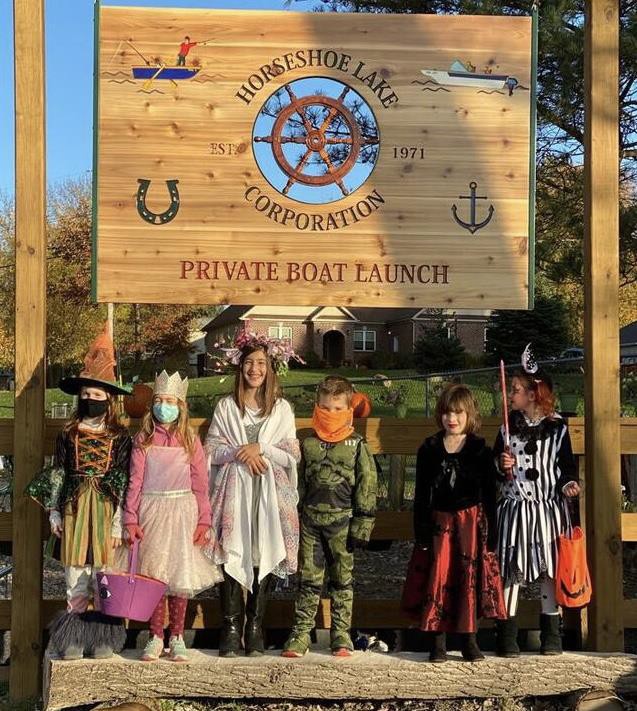 Contact Laura Misko 734-775-9883 or L_misko@hotmail.com;  Mike Grosh 734-646-6931 or mikeundefined87@gmail.com; or Elaine Harper 734-808-1010 or dancemoma06@gmail.com Sponsored by the Horseshoe Lake Corporation Special Events Committee.